附件1：阳光高考特殊类型招生艺术类报名流程参考示例阳光高考特殊类型招生报名平台艺术类报名网址：http://gaokao.chsi.com.cn/yslbm/网上报名前，请确保已经阅读过《杭州师范大学钱江学院2020年艺术类专业招生简章》。为节约后面的报名时间，请提早准备好以下材料： 1、诚信考试承诺书（见附件2）手写签名后在指定位置放置身份证（正面朝上），将整张承诺书拍照或扫描成清晰的图片，以“身份证号+姓名”命名。2、2020年艺术类专业报考证电子版图片。（格式可为jpg、jpeg、bmp、gif、png，单张图片大小不超过4M）（截图中时间节点和内容仅为测试示例，请最终按照报名简章和报名系统实际显示的时间节点来操作。务必实名注册并填写本人真实信息！）一、注册账号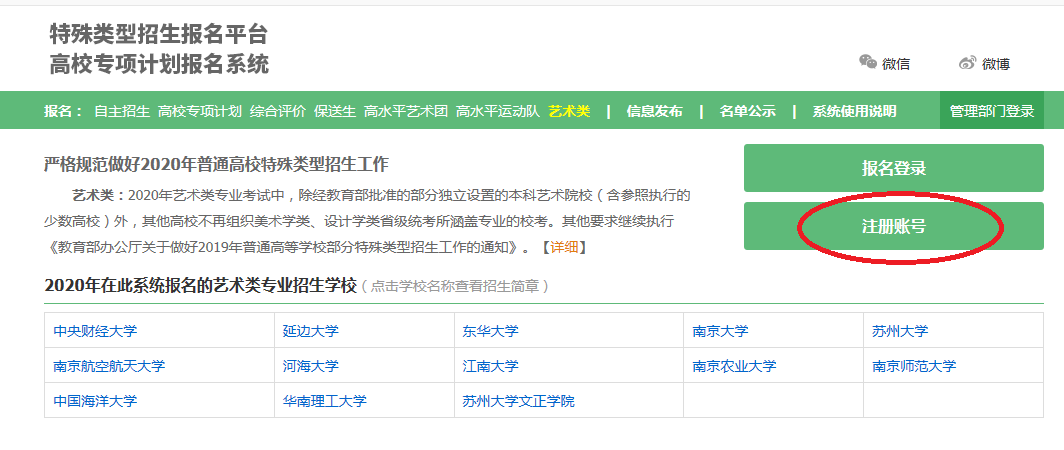 请填写自己或者父母手机，确保能够联系到学生本人。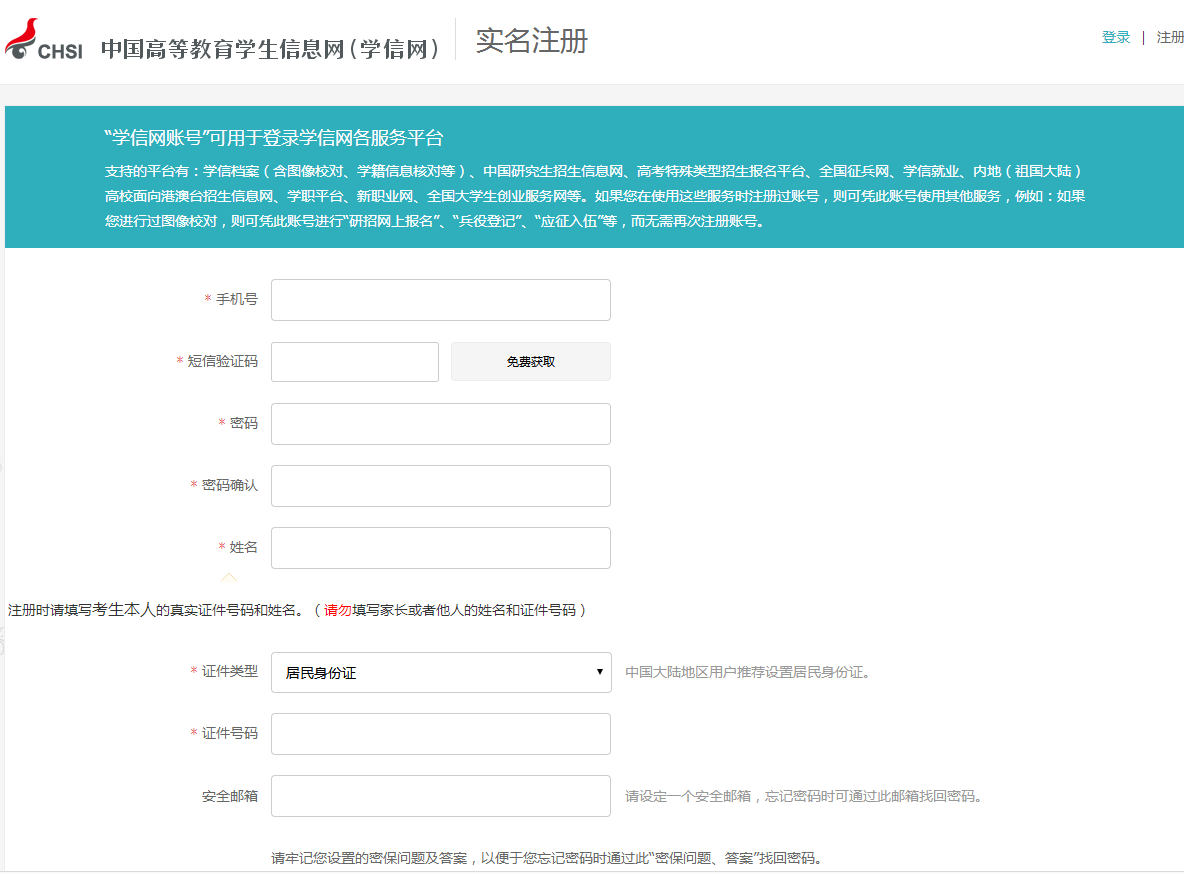 二、登录系统，完善个人信息进入到此界面http://gaokao.chsi.com.cn/yslbm/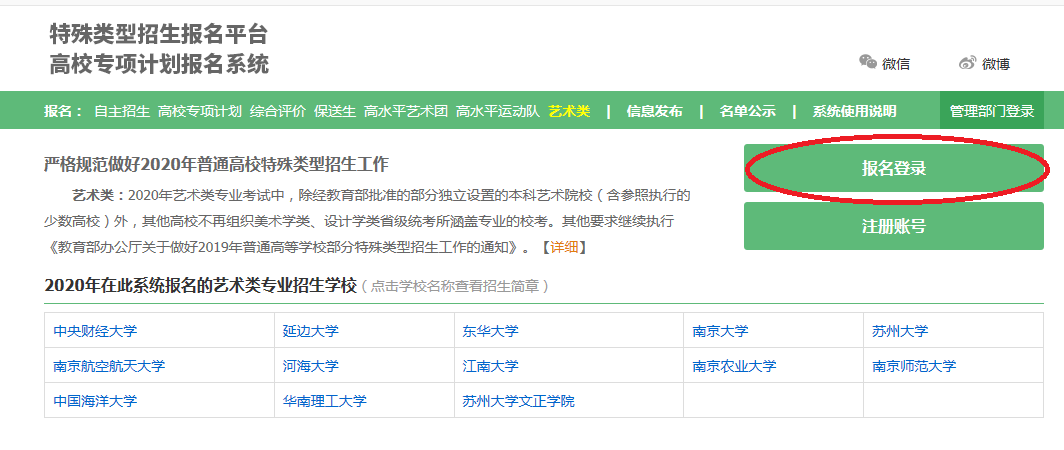 （截图中的内容仅为示例、请按照本人真实情况填写）请牢记自己的用户名和密码，注册好后登录系统选择艺术类进入报名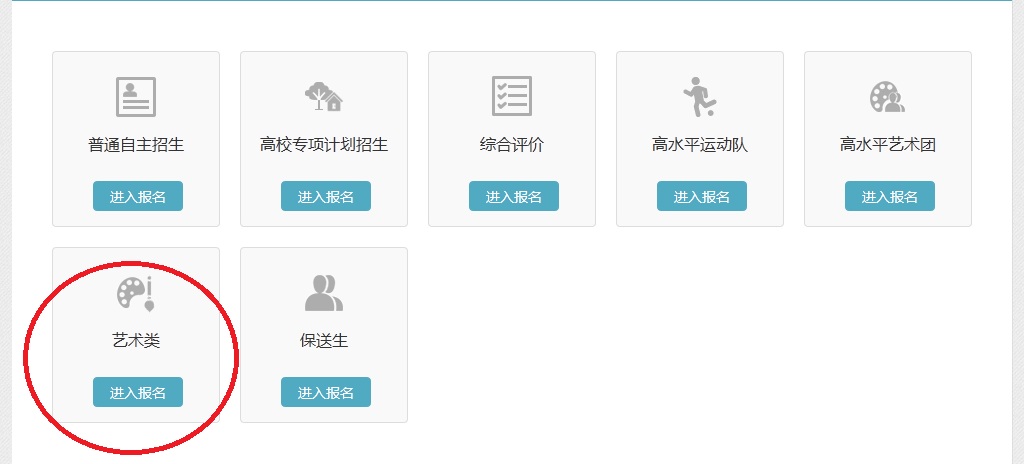 仔细阅读报名须知，同意服务条款，补充个人基本信息。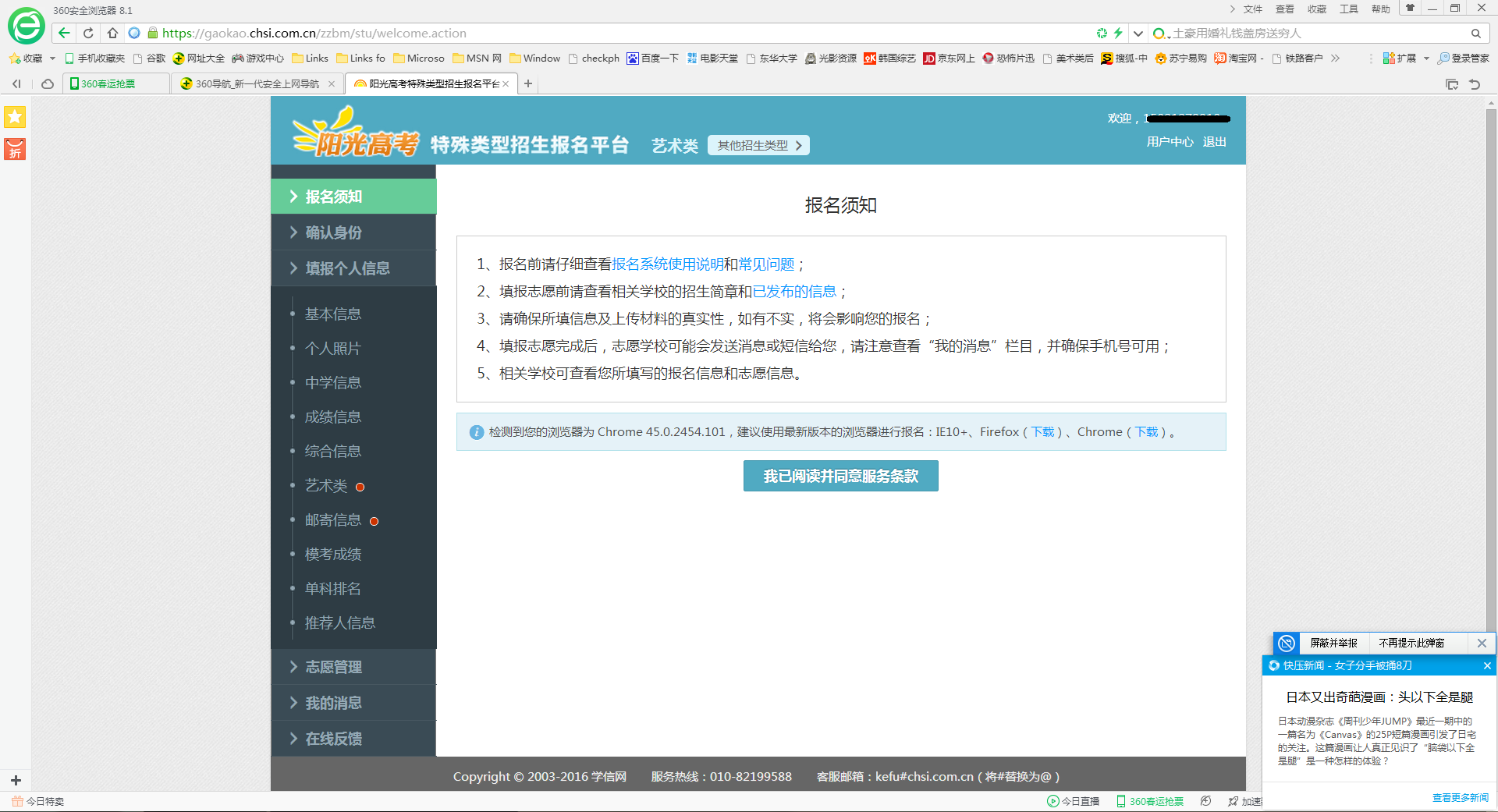 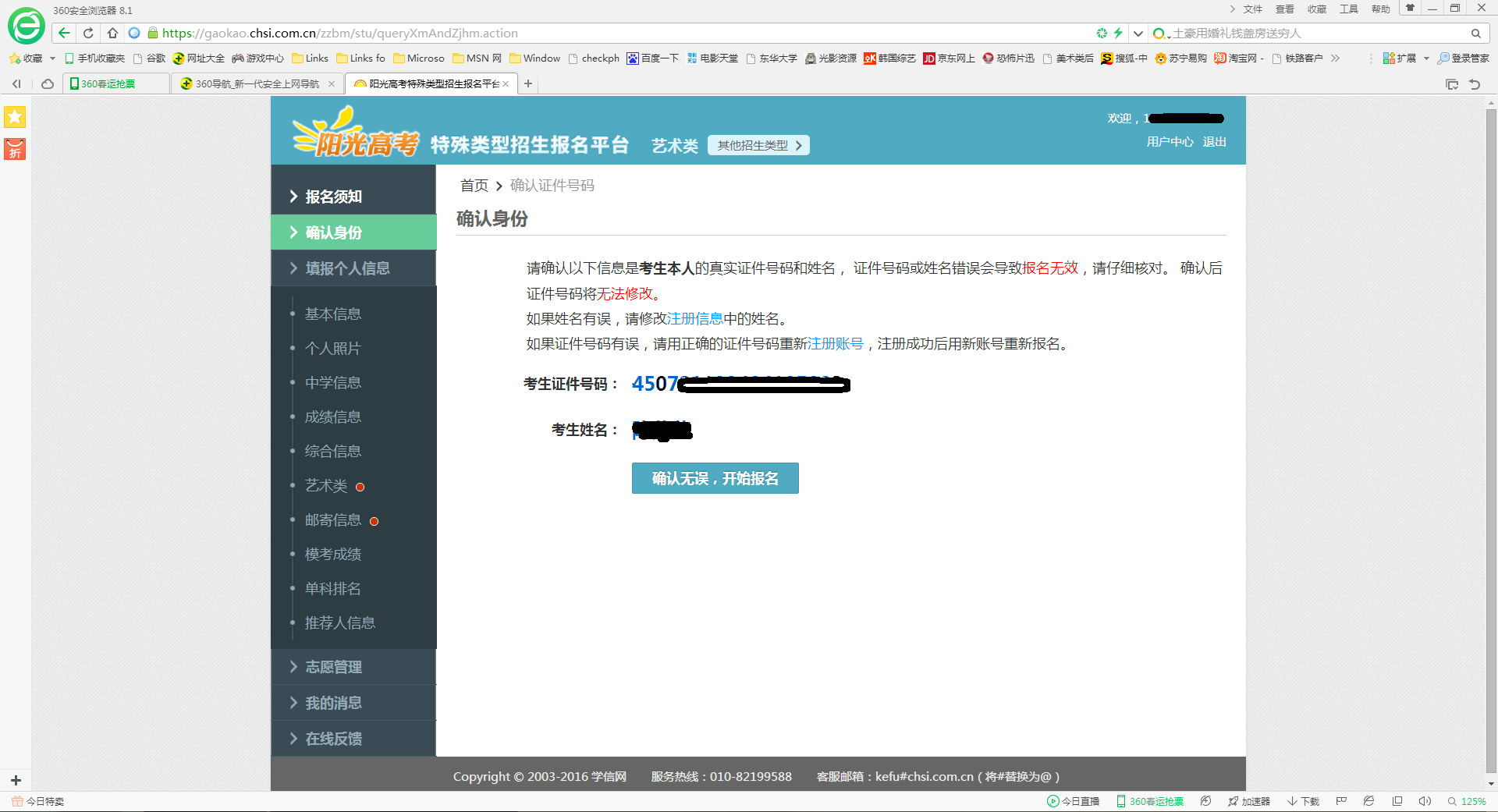 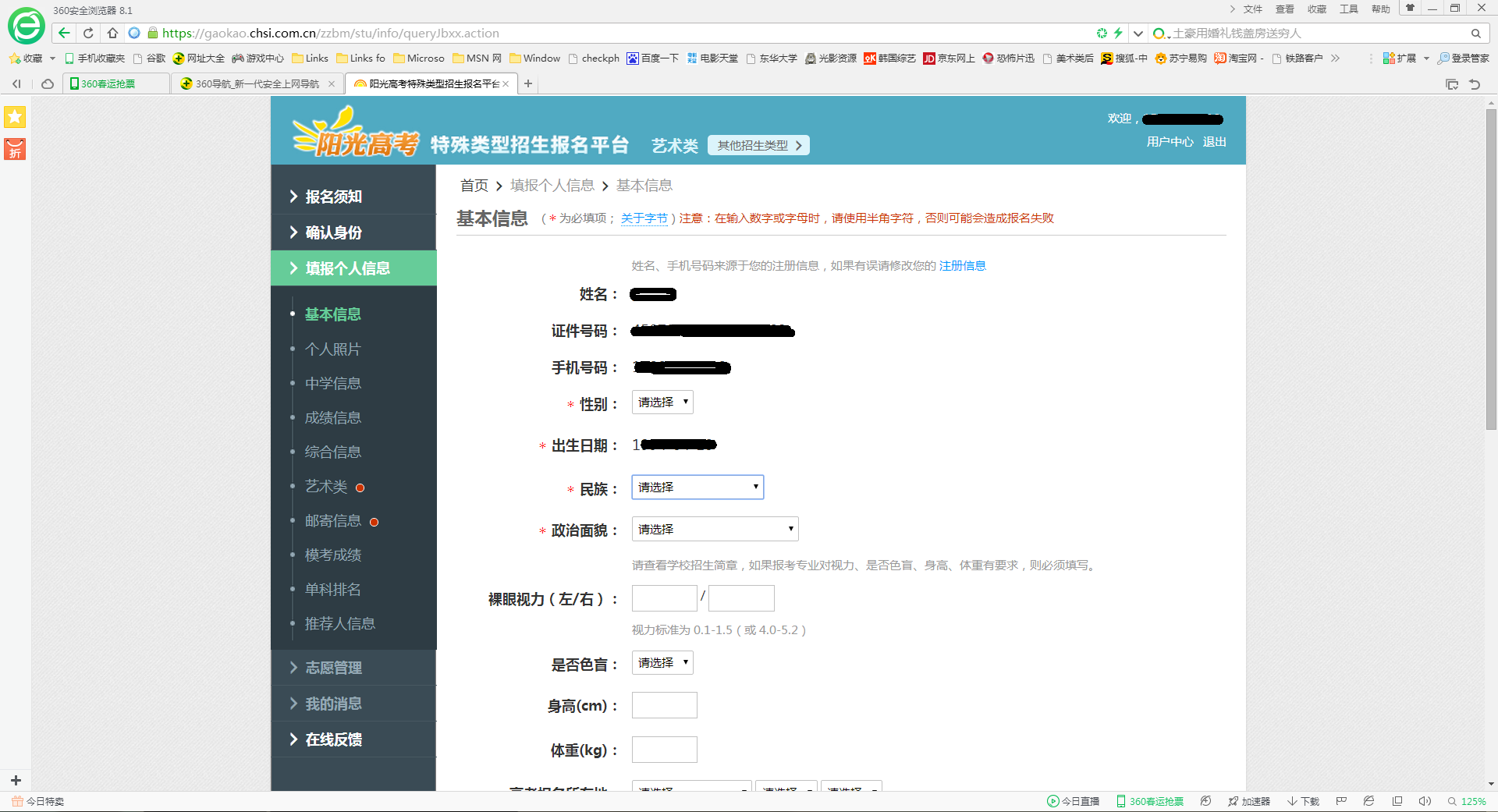 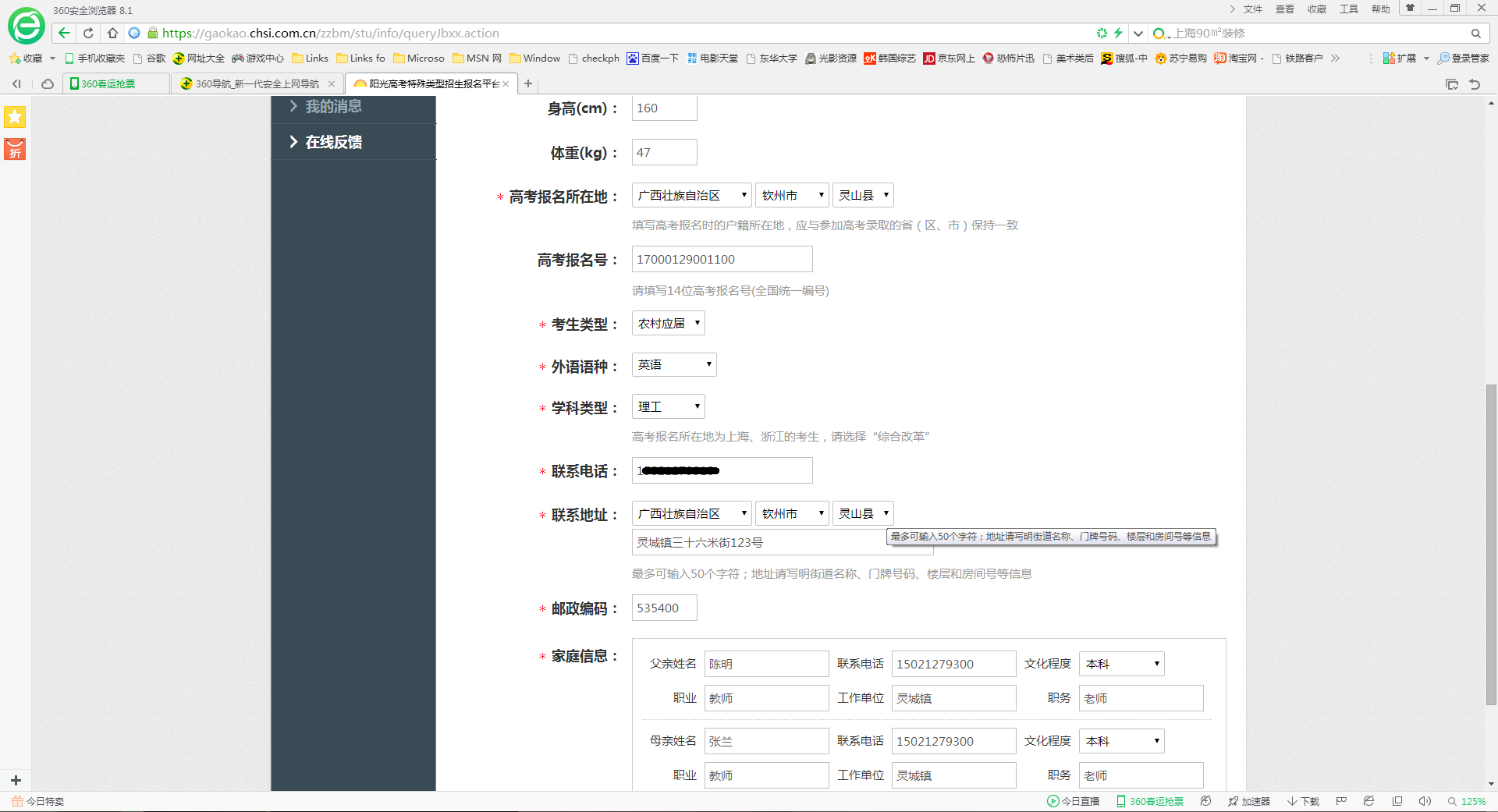 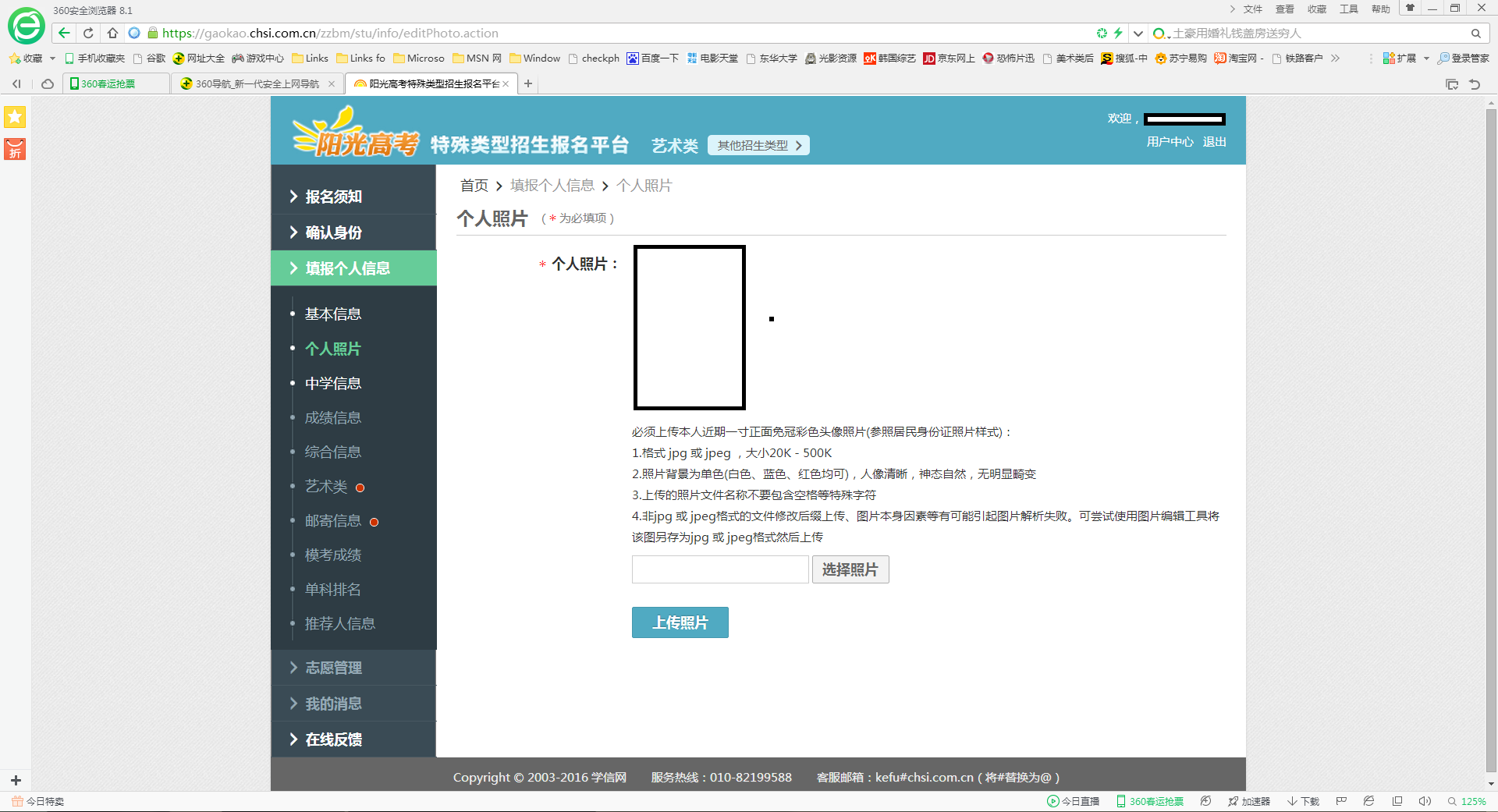 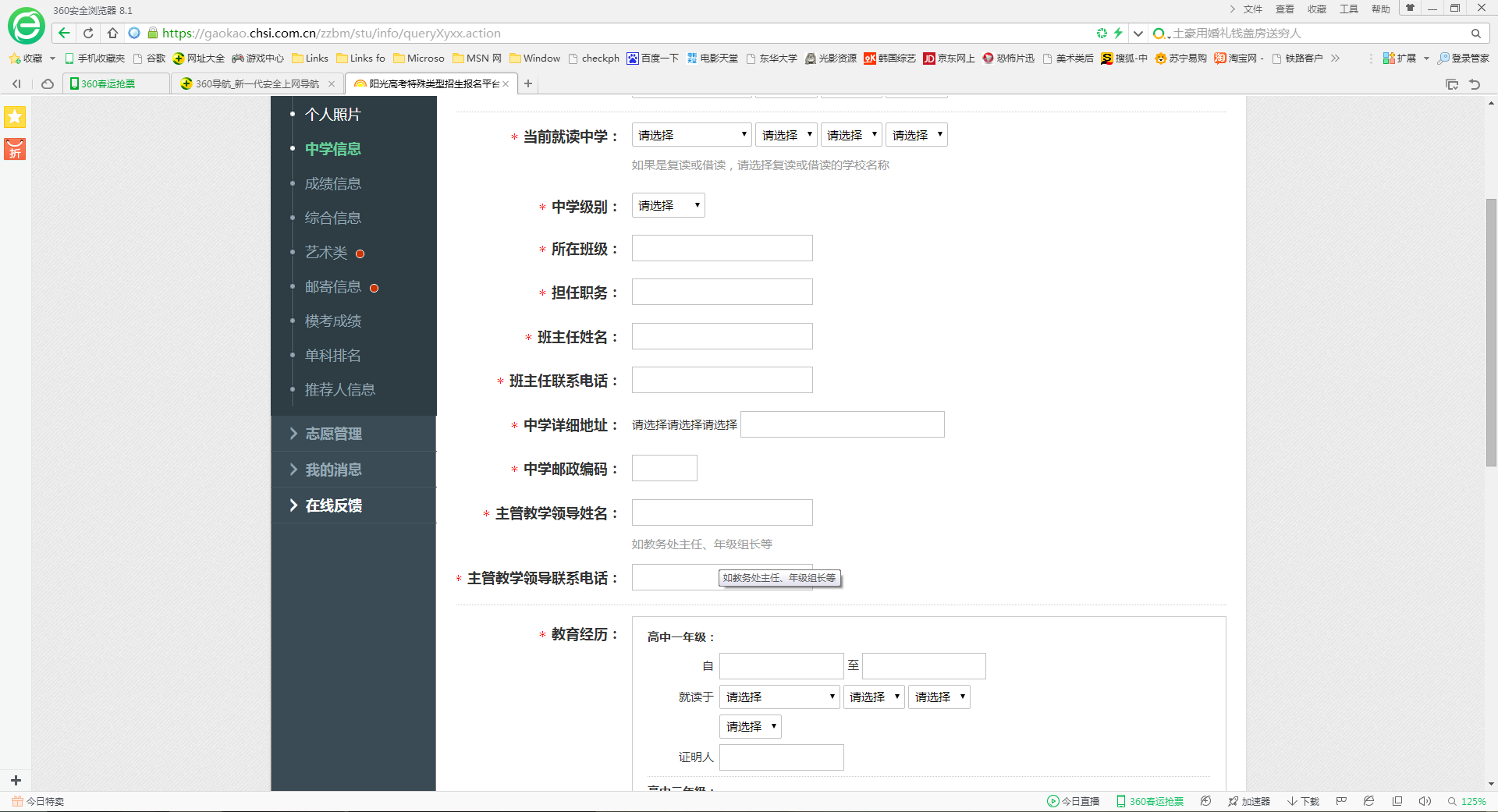 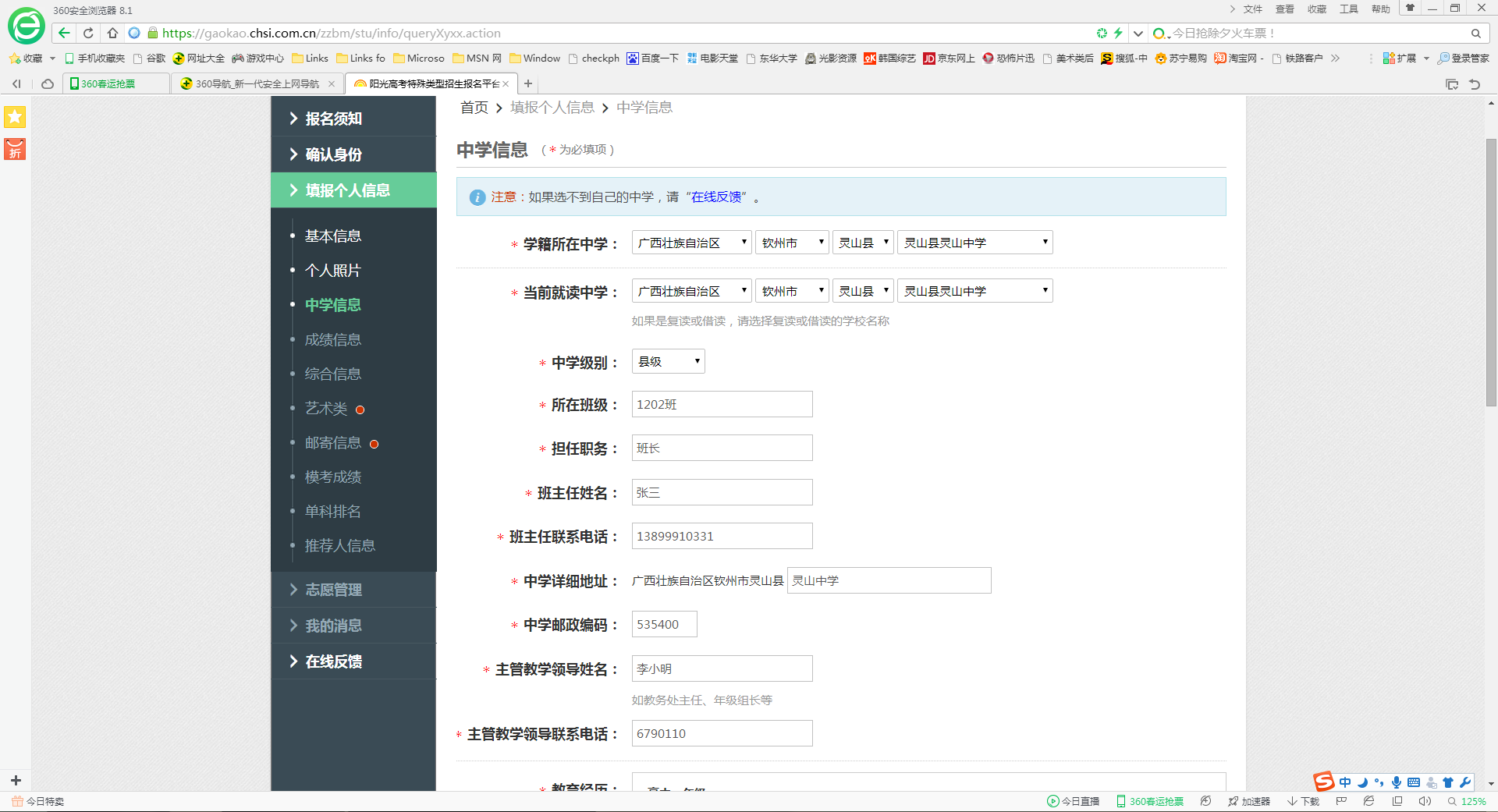 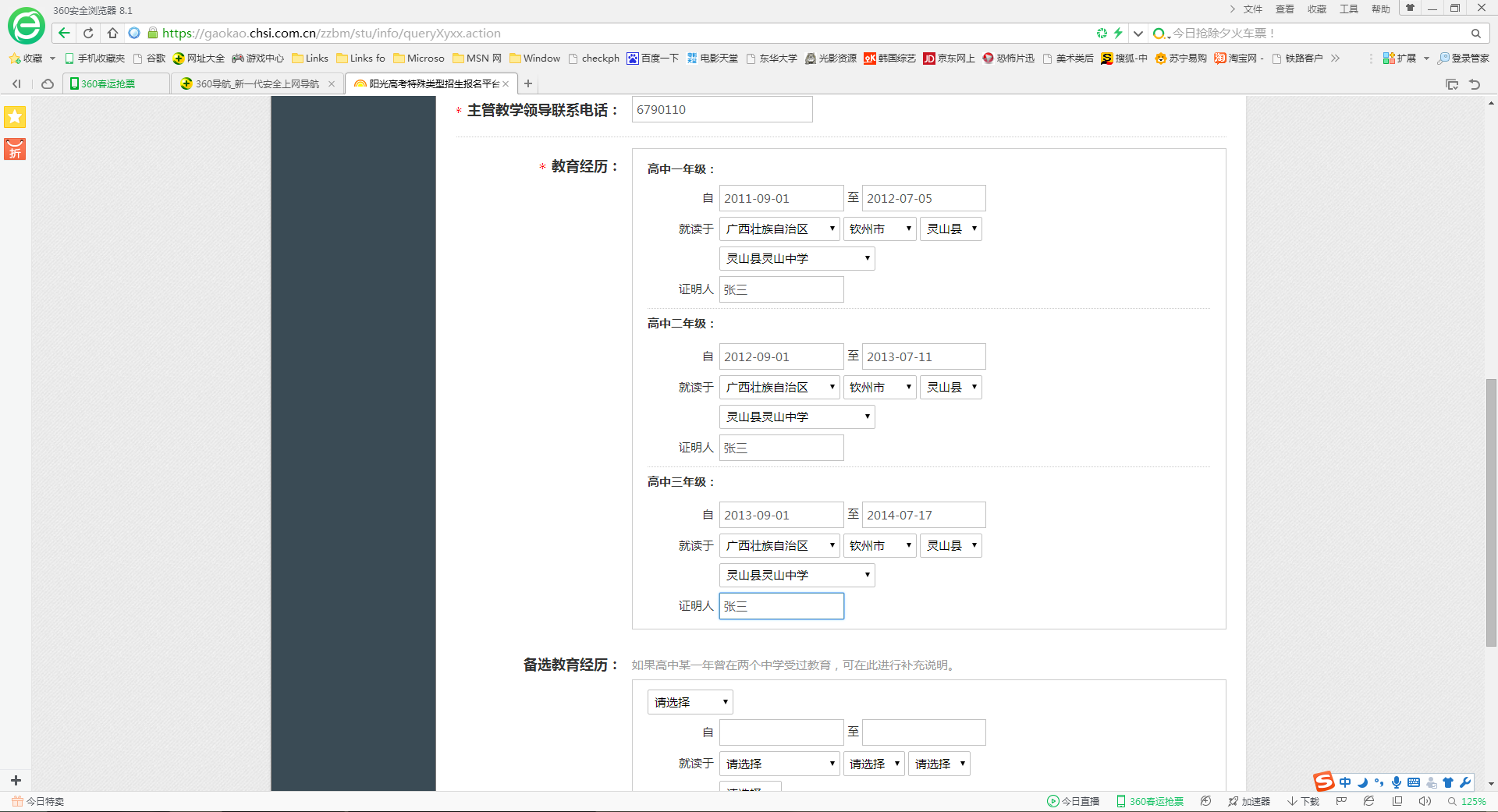 根据提示，如无成绩或者排名，填写无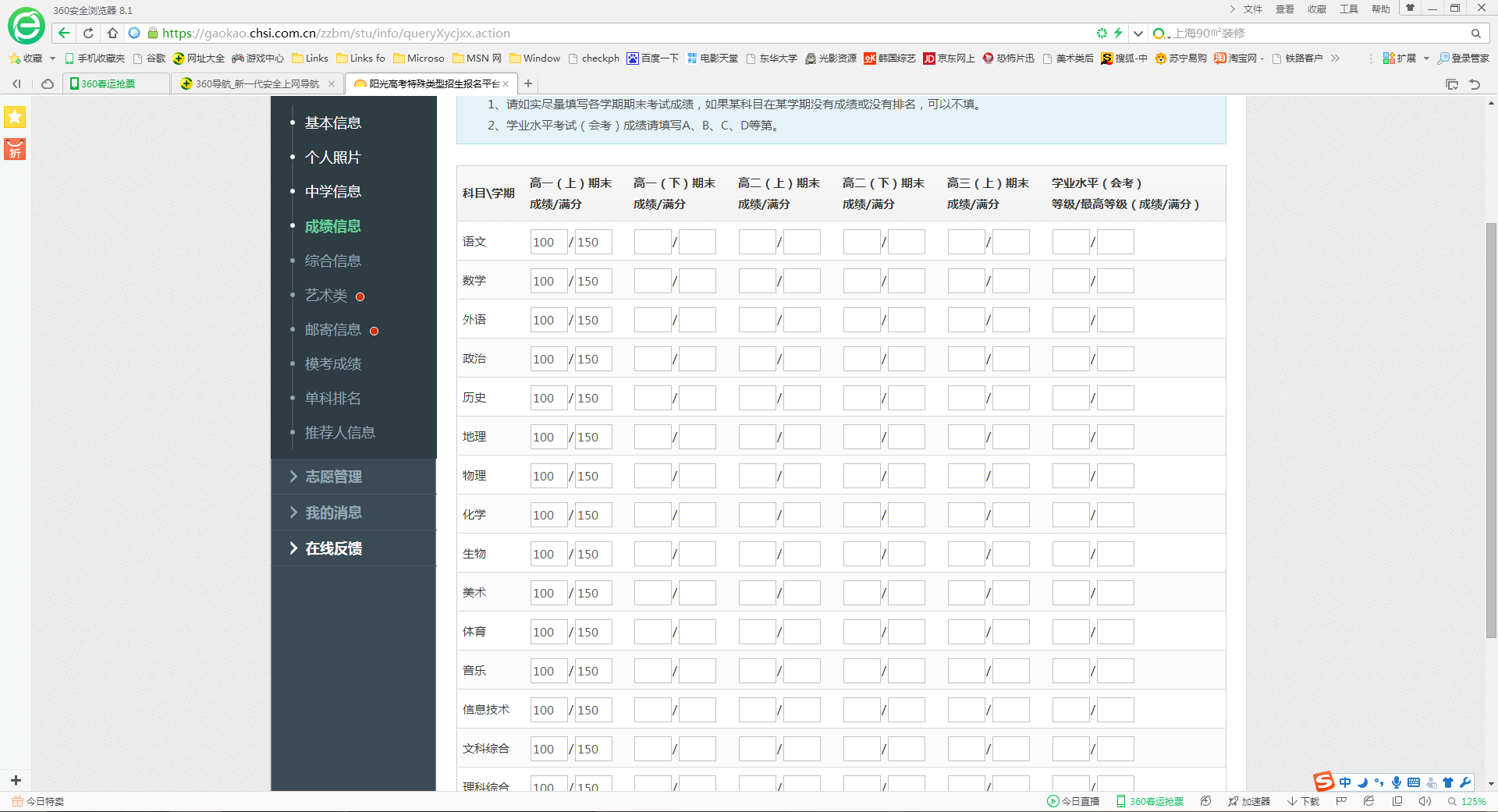 综合信息若无内容，可不填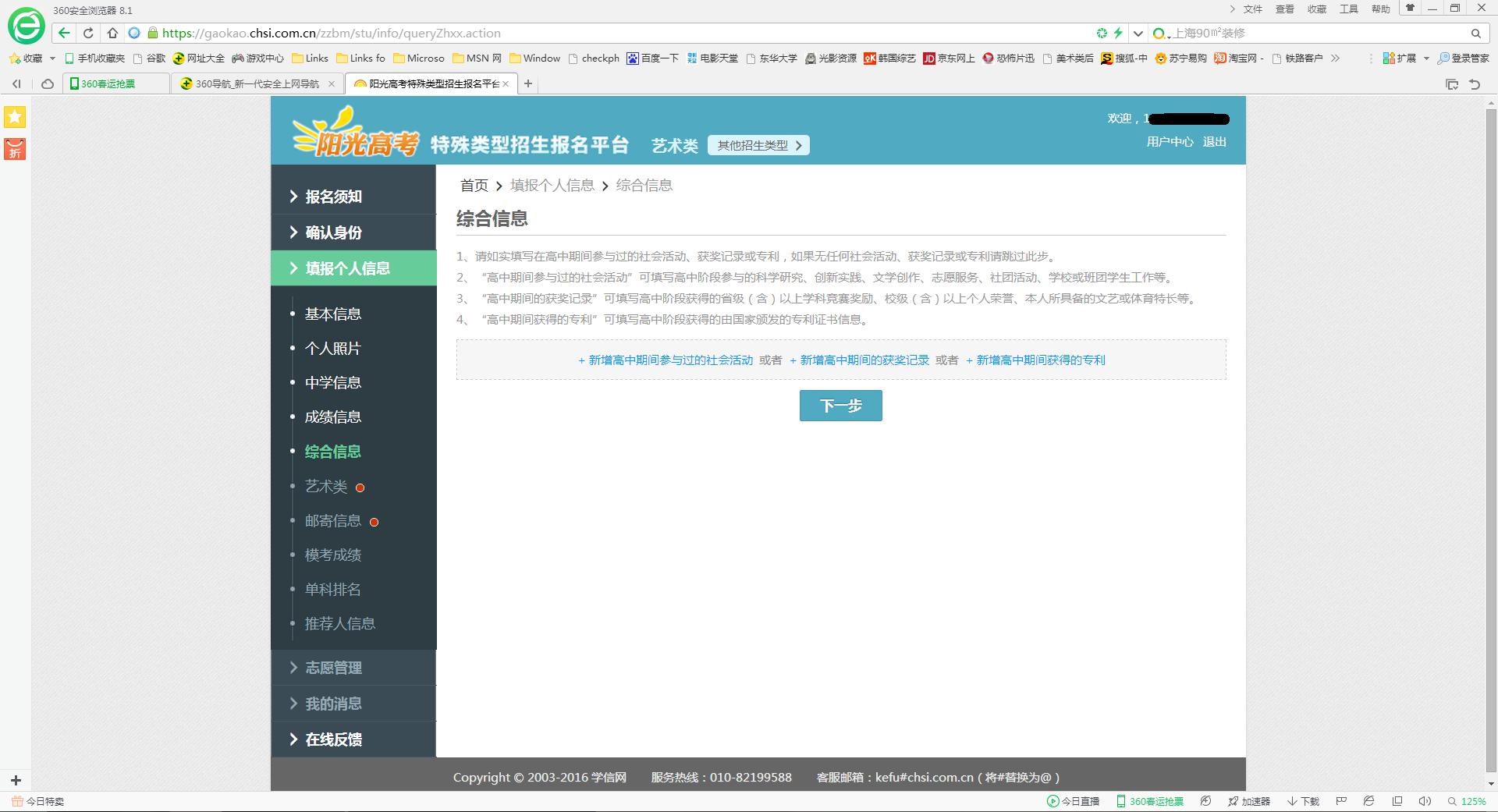 若暂无成绩，请填无或者 0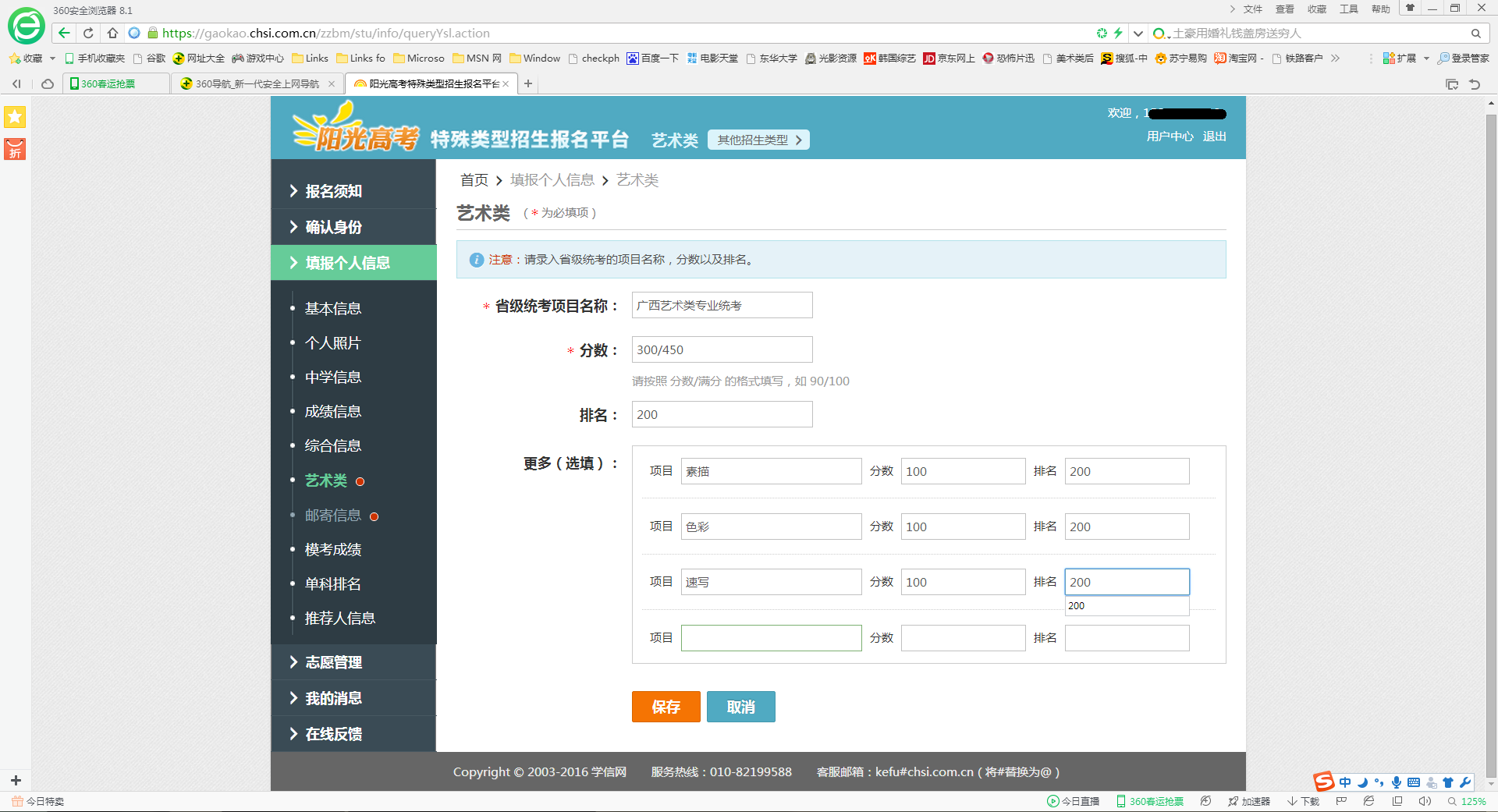 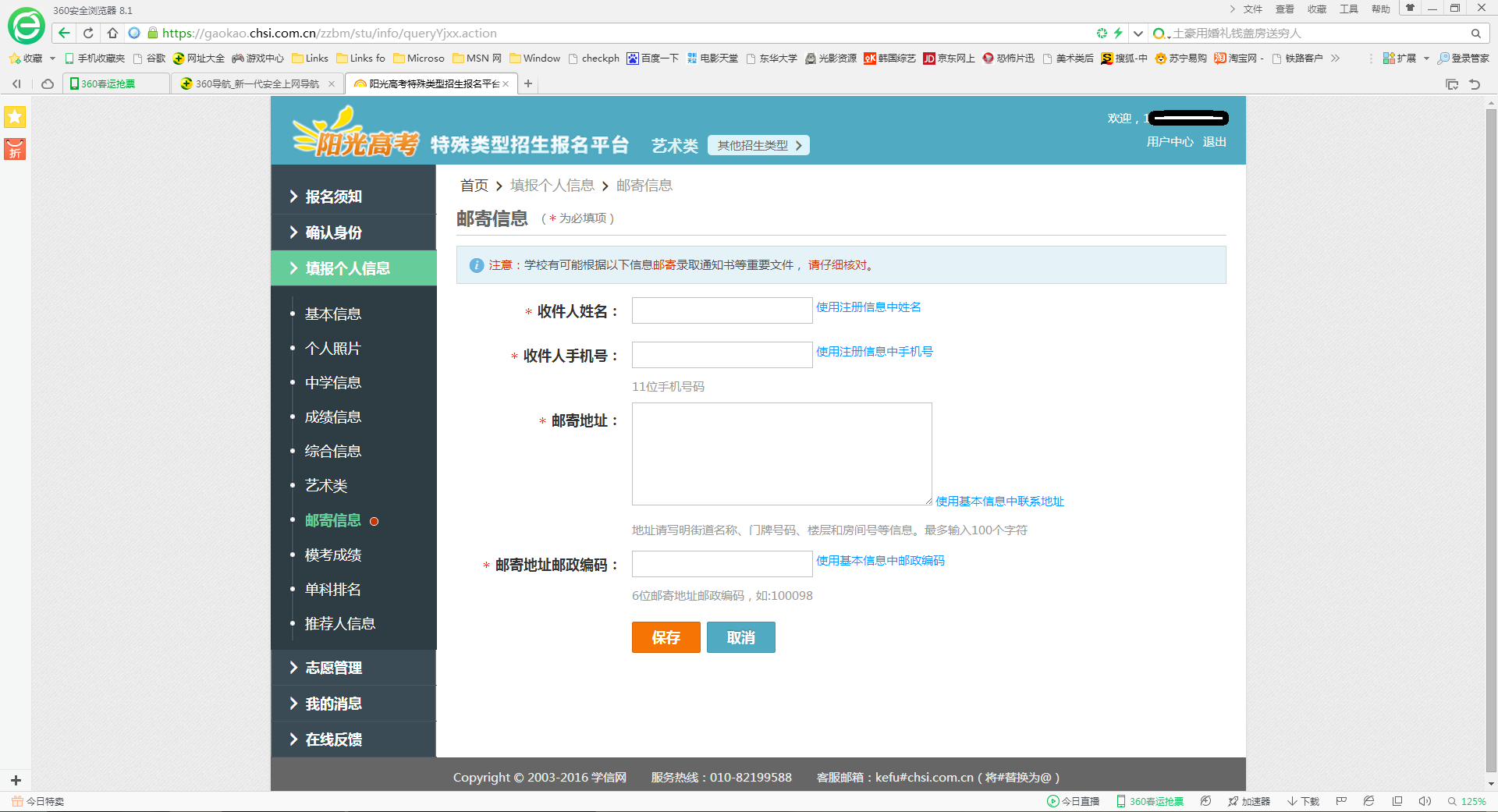 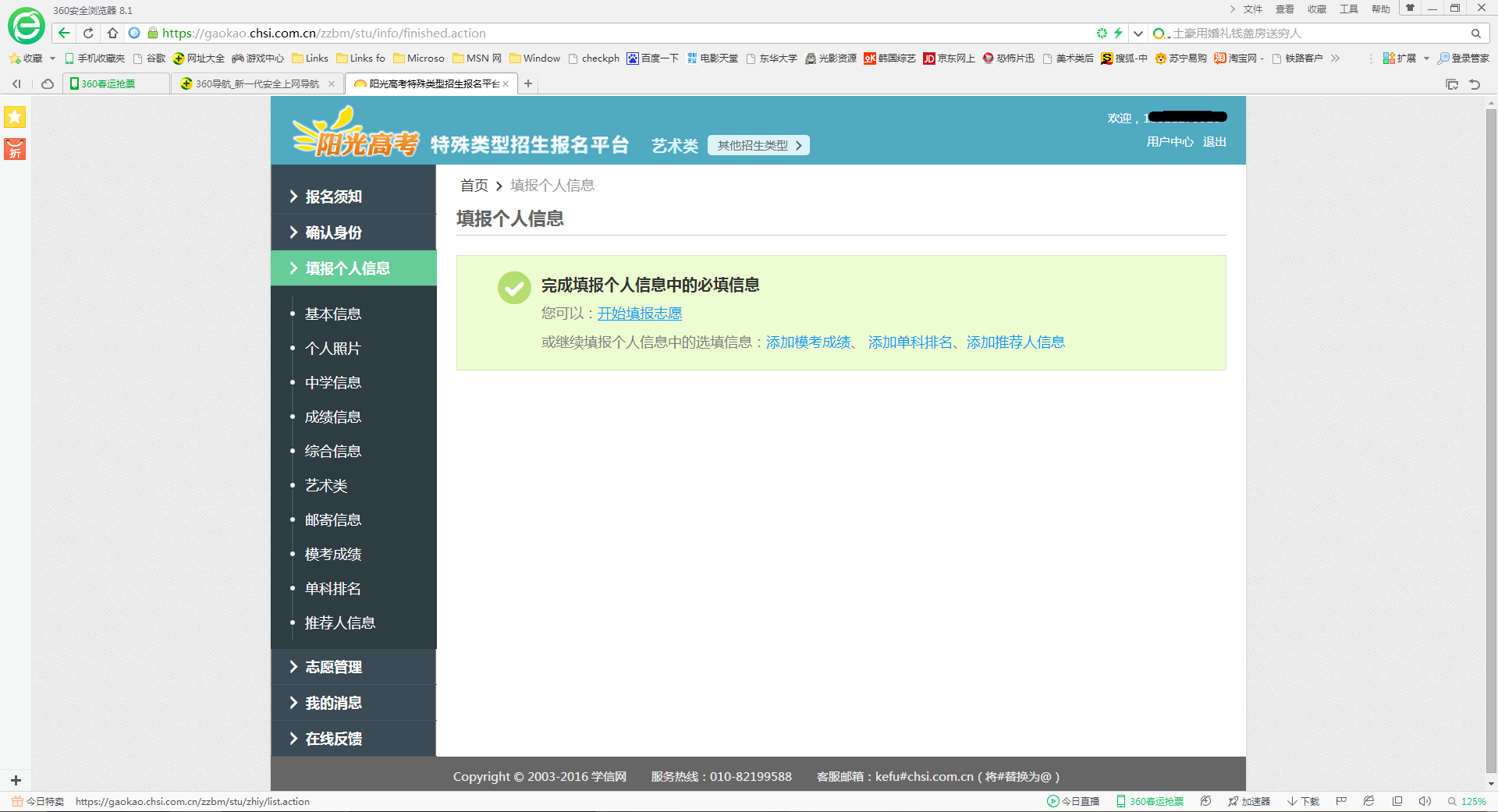 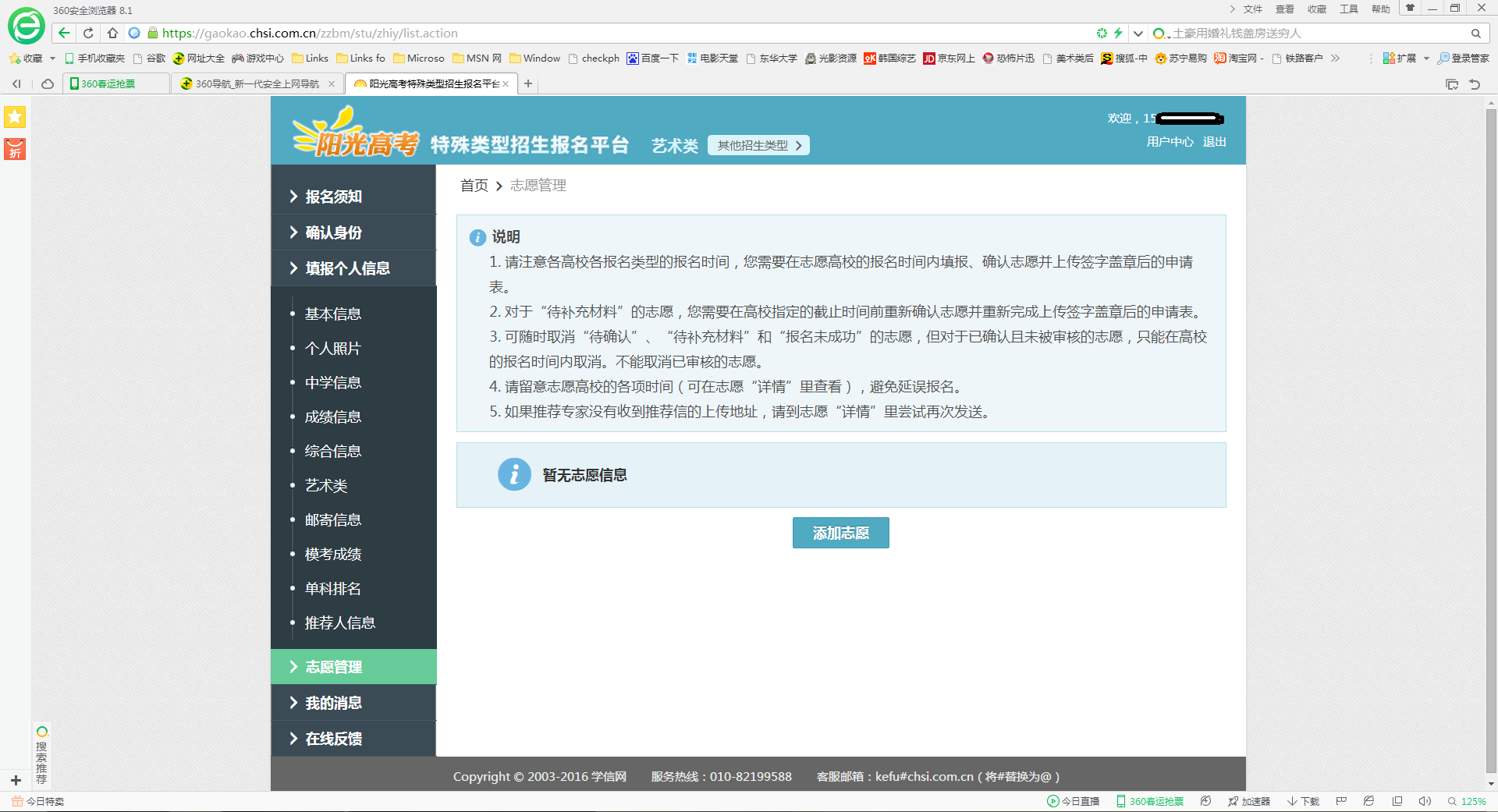 三、志愿填报（指本系统报名志愿，与录取阶段志愿无关）。填报志愿，选择杭州师范大学钱江学院。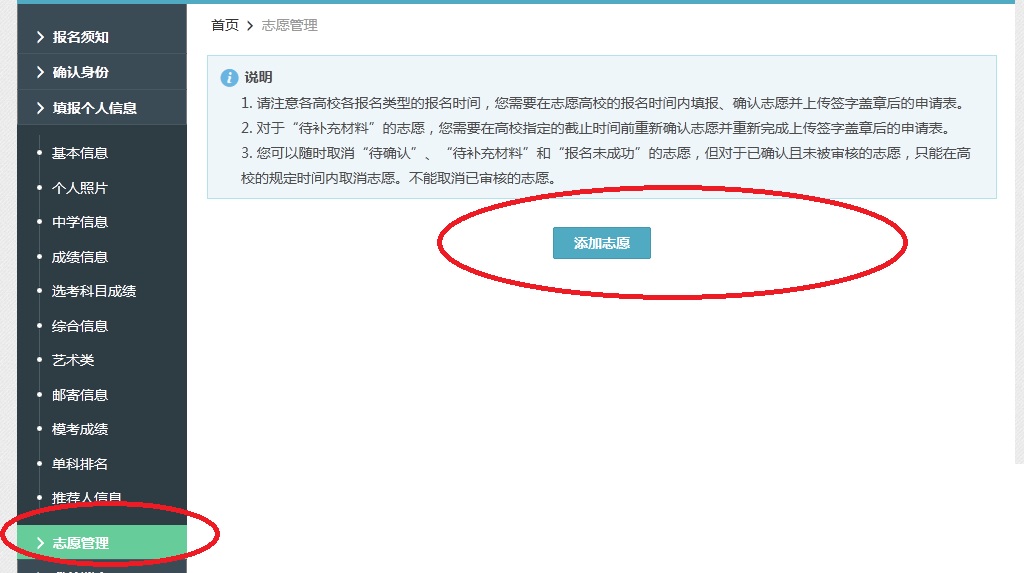 选中播音与主持类，点下一步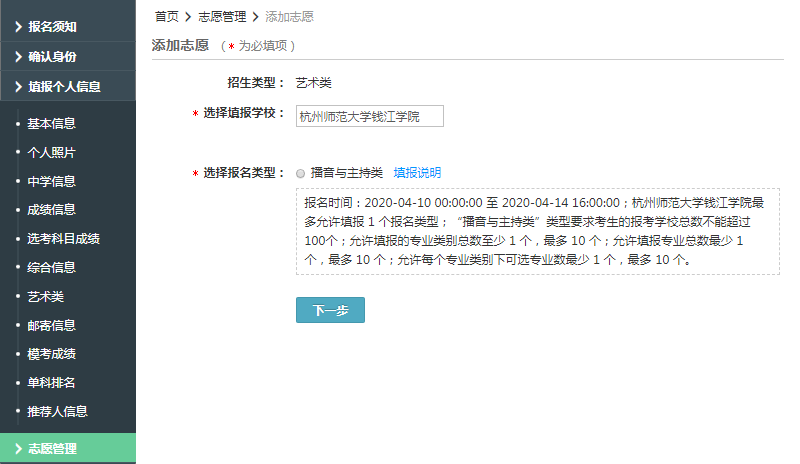 填报专业志愿，勾选播音与主持艺术。由于只有一个专业，不用理会是否服从调剂选项。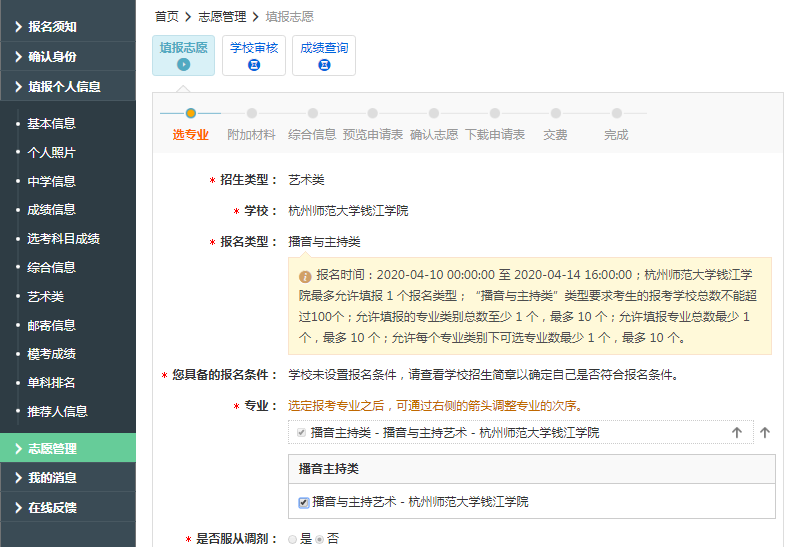 下一步 ：填写附加必填材料1.上传艺考证照片2.上传诚信考试承诺书（附件2）。3.填写高考考生号。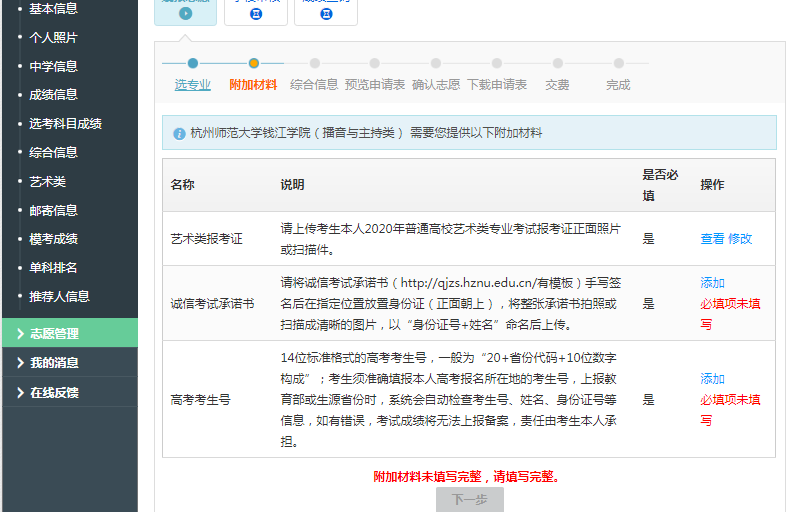 以承诺书为例，点击添加，注意文件大小和文件格式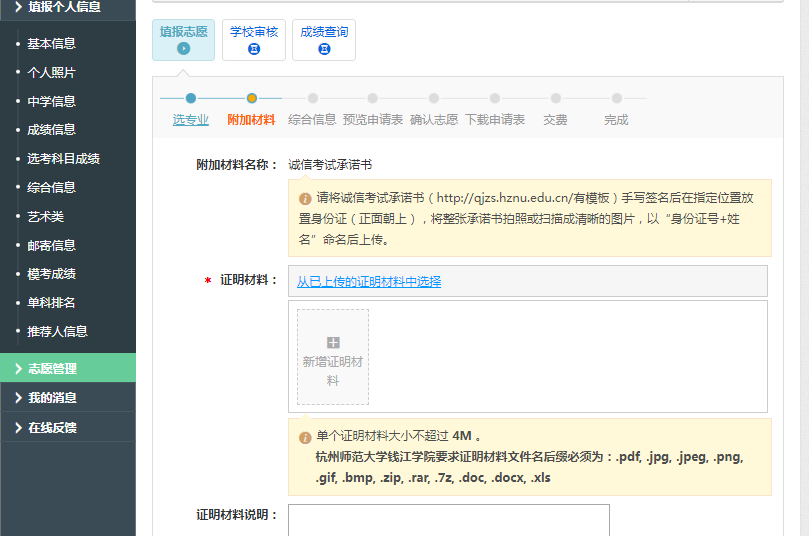 高考考生号直接输入方框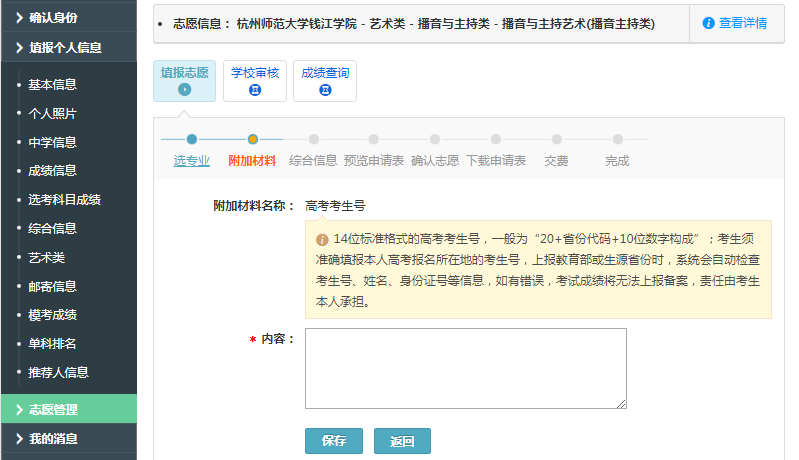 综合信息无需填写，直接下一步预览申请表、确认志愿确认志愿后所有信息不能修改，请确保所有信息准确无误后再确认志愿。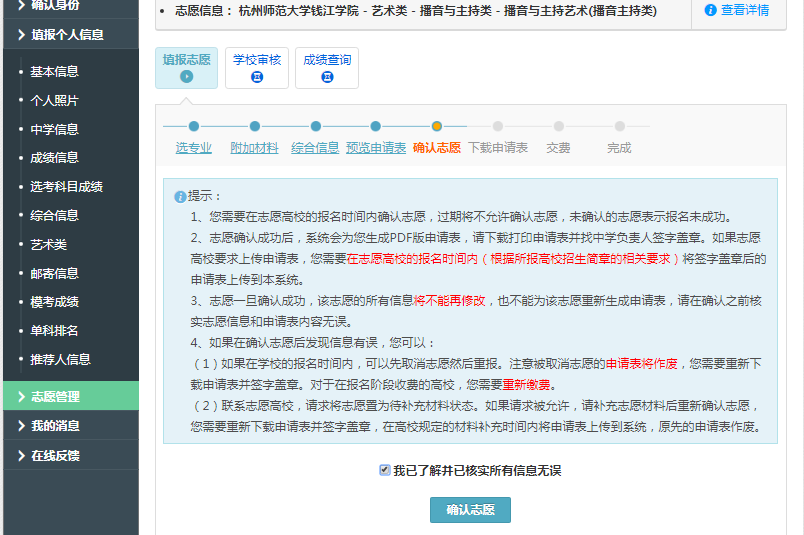 	确认志愿结束后考生可自行下载自己的报名申请表留作查看。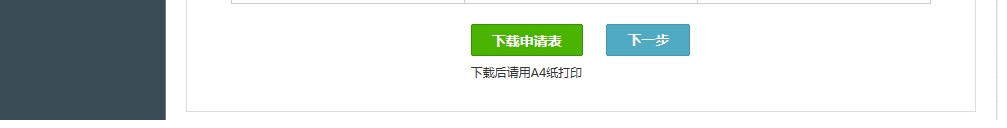 四、待院校审核通过后交费即完成报名。